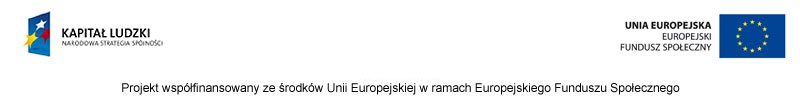 Gmina Cieszanów ogłasza nabór osóbdo prowadzenia nadzoru nad realizacją zajęć dydaktyczno-wyrównawczych oraz zajęć rozwojowych wraz z wykorzystaniem Technologii Informacyjno-Komunikacyjnych w Szkole Podstawowej w Nowym Lublińcu w ramach projektu PO KL, poddziałanie 9.1.2. pt. „Technologie cyfrowe jako systemowe narzędzie wspomagające realizację programów rozwojowych oraz podnoszące jakość i atrakcyjność oferty edukacyjnej szkół Podkarpacia” - realizowanego w okresie od 01.02.2013 r. do 31.01.2015 r.:1.	Nadzór nad realizacją zajęć dydaktyczno-wyrównawczych oraz wykorzystaniem Technologii
Informacyjno-Komunikacyjnycha.    średnio 2 godziny tygodniowo przez okres 15 miesięcy na szkołę2.	Nadzór nad realizacją zajęć rozwojowych oraz wykorzystaniem Technologii Informacyjno-
Komunikacyjnycha.    średnio 2 godziny tygodniowo przez okres 15 miesięcy na szkołęSzczegółowy zakres zadań obejmuje: przydział sal szkoleniowych, rekrutacyjnych oraz diagnostycznych,ustalanie   harmonogramów   szkoleń   wspólnie   z   nauczycielami   prowadzącymi   zajęcia   pozalekcyjne prowadzenie miesięcznej ewidencji związanej z udostępnieniem sal do prowadzenia zajęć (zał. nr 2),oznakowanie sal zgodnie z wytycznymi projektowymi, bieżącą analizę oraz zgłaszanie ewentualnych błędów (awarii) w zakresie działania systemów informatycznych i sprzętu, nadzorowanie i kontrolę poprawności prowadzenia zajęć (w tym dzienników lekcyjnych), zgłaszanie uwag i poprawek w zakresie prowadzenia zajęć oraz systemów  przekazanych  przez osoby prowadzące zajęcia,  bieżące  monitorowanie wykorzystania sprzętu i oprogramowania.Nadzór będzie odbywał się od października 2013 r. do 31 stycznia 2015 r. Grupa szkoleniowa będzie sięskładać z uczniów w liczbie od 5 do 8.Wszyscy   nauczyciele   prowadzący   nadzór   zostaną   przeszkoleni   w   zakresie   wdrożonych   systemów informatycznych.Zamawiający w ramach umowy zapewnia komputer podpięty do sieci Internet oraz udostępnia salę/pokójdo prowadzenia ww. czynności.Warunkiem koniecznym udziału w konkursie jest posiadanie wykształcenia wyższego wraz z kwalifikacjamiumożliwiającymi pracę w szkole podstawowej w charakterze nauczyciela.Osoba/osoby z którymi zostanie podpisana umowa w zakresie realizacji przedmiotu umowy będązobowiązane do udostępnienia swojego wizerunku w celach promocyjnych i reklamowych projektu oraz wzakresie ewidencjonowania zajęć.Zamawiający zastrzega sobie prawo do obserwacji prowadzonego przez Wykonawcę nadzoru. Obserwacjibędzie dokonywała wyznaczona przez Zamawiającego osoba. Wykonawca jest zobowiązany poddać sięrównież zapowiedzianej i niezapowiedzianej kontroli przez uprawnione organy nadzoru i kontroli.Nie przeprowadzenia nadzoru zgodnie z zapisami umowy lub spowodowanie innych uchybień, które mogąspowodować niezrealizowaniem warunków umowy a co za tym idzie - projektu,  będzie skutkowałonałożeniem  kar pieniężnych  proporcjonalnych  do  kar nałożonych  na Zamawiającego  przez  Instytucje Zarządzającą (Instytucje Pośredniczącą, Lidera) za nie zrealizowanie przedmiotu umowy.Płatności:Sumaryczna wartość złożonej oferty (zał. nr 1) zostanie podzielona przez 15 miesięcy (okres realizacji zamówienia) i będzie stanowić stałą miesięczną ryczałtową część wynagrodzenia wykonawcy. Wykonawca otrzyma wynagrodzenie miesięczne na podstawie wystawionej faktury Vat lub przedłożonego rachunku płatne do 30 dni od dnia doręczenia do Zamawiającego. Płatność będzie przekazywana na ustalony numer rachunku bankowego.Wymagane dokumenty aplikacyjne:CVKopie dokumentów potwierdzających wykształcenieKopie zaświadczeń ukończonych kursów i szkoleń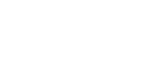 4.   Zgoda kandydata na przetwarzanie danych osobowych w procesie naboru klauzula - "Wyrażam zgodę na przetwarzanie danych osobowych zawartych w ofercie pracy dla potrzeb niezbędnych do realizacji rekrutacji zgodnie z ustawą z dnia 29 sierpnia 1997 r. o ochronie danych osobowych (Dz.U. z 2002 r. Nr 101, poz.926, tekst jednolity z późn.zm.).Sposób naboru:Wymagane dokumenty aplikacyjne należy składać osobiście w Urzędzie Miasta i Gminy Cieszanów, adres: ul. Rynek 1, 37-611 Cieszanów, w zamkniętych kopertach z podanym dopiskiem ("Technologie cyfrowe jako systemowe narzędzie wspomagające realizację programów rozwojowych oraz podnoszące jakość i atrakcyjność oferty edukacyjnej szkół Podkarpacia" – Nadzór nad realizacją zajęć) w terminie do dnia 16.10.2013 r., do godz. 12.00, Aplikacje, które wpłyną po terminie nie będą rozpatrywane.Informacja o wyniku naboru będzie umieszczona w Biuletynie Informacji Publicznej Gminy .Kryterium wyboru: Najniższa cena.Dane oferenta:                                                                         Załącznik Nr 1Imię i nazwisko ……………………………………Adres………………………………………………………………………………………………………….Tel. …………………………………………………Oferta na prowadzenie nadzoru nad realizacją zajęć i wykorzystaniem TIKw Szkole Podstawowej w Nowym LublińcuPodpis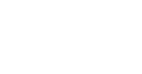 Zał. nr 2.Oświadczenie nr …………..Oświadczam , że w miesiącu …..………, zostały wykorzystane pomieszczenia SP ………………………………………. w czasie realizacji zadań projektu WND-POKL,09.01.02-18-325/12, realizowanego przez Podkarpacie Centrum Edukacji Nauczycieli w Rzeszowie1.2.3.4.Rodzaj:Stawka za miesiąc bruttoIlość miesięcyWartośćProwadzenie nadzoru nad realizacją zajęć i wykorzystaniem TIK w szkołach dla zajęć dydaktyczno-wyrównawczych15Prowadzenie nadzoru nad realizacją zajęć i wykorzystaniem TIK w szkołach dla zajęć rozwojowych15SUMASUMALp.Nazwa zadaniaIndeks grupy szkoleniowejLiczba godzinsz koleniaw miesiącuStawka za godzinęWkład własny 4*51234561.RAZEMRAZEMRAZEM